МЫ   ГРУППА     Нам вместе учиться 3, 4 года, каждому должно быть в группе хорошо, каждый должен иметь  возможность проявить себя, свои способности, должен быть уважаем и защищаем. Мы единое целое, а не попутчики в купе поезда. Благополучие, самочувствие каждого должно быть заботой всех в группе, от этого зависят наши успехи. У каждого разные способности, уровень подготовленности. Но стремление выделиться  в группе за счет унижения, подавления, неуважения другого должно быть неприемлемо всеми. За годы учебы у каждого встретятся разные трудности, группа (и я как педагог) можем поддержать, защитить. Вместе мы сможем сделать нашу жизнь добрее.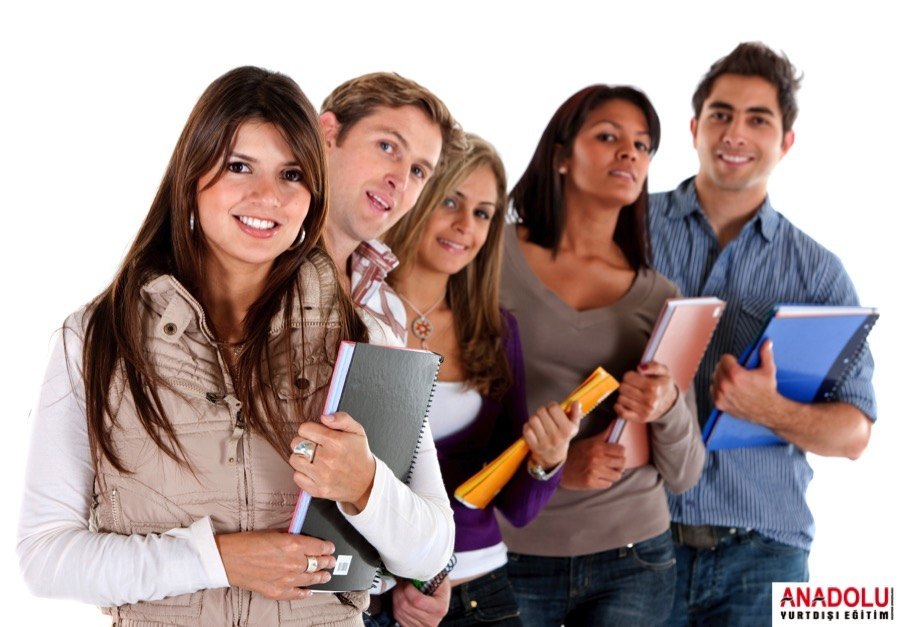 